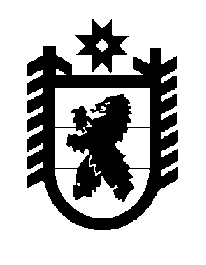 Российская Федерация Республика Карелия    ПРАВИТЕЛЬСТВО РЕСПУБЛИКИ КАРЕЛИЯРАСПОРЯЖЕНИЕот 5 февраля 2016 года № 66р-Пг. Петрозаводск В соответствии со статьей 9 Градостроительного кодекса Российской Федерации, статьями  13 и 15 Федерального закона от 21 декабря 
2004 года № 172-ФЗ «О переводе земель или земельных участков из одной категории в другую», на основании ходатайства акционерного общества «Норд Гидро» осуществить перевод земельного участка, имеющего кадастровый номер 10:02:0060302:56 (местоположение: Республика Карелия,  Кемский район), площадью 83847 кв. м, из состава земель запаса в земли промышленности, энергетики, транспорта, связи, радиовещания, телевидения, информатики, земли для обеспечения космической деятельности, земли обороны, безопасности и земли иного специального назначения.           ГлаваРеспублики  Карелия                                                              А.П. Худилайнен